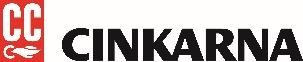 AllianceŠt. šarže: 2020107 J06Rok uporabe podaljšan: november 2021AllianceŠt. šarže: 2020107 J06Rok uporabe podaljšan: november 2021AllianceŠt. šarže: 2020107 J06Rok uporabe podaljšan: november 2021AllianceŠt. šarže: 2020107 J06Rok uporabe podaljšan: november 2021AllianceŠt. šarže: 2020107 J06Rok uporabe podaljšan: november 2021AllianceŠt. šarže: 2020107 J06Rok uporabe podaljšan: november 2021AllianceŠt. šarže: 2020107 J06Rok uporabe podaljšan: november 2021AllianceŠt. šarže: 2020107 J06Rok uporabe podaljšan: november 2021AllianceŠt. šarže: 2020107 J06Rok uporabe podaljšan: november 2021AllianceŠt. šarže: 2020107 J06Rok uporabe podaljšan: november 2021AllianceŠt. šarže: 2020107 J06Rok uporabe podaljšan: november 2021AllianceŠt. šarže: 2020107 J06Rok uporabe podaljšan: november 2021AllianceŠt. šarže: 2020107 J06Rok uporabe podaljšan: november 2021AllianceŠt. šarže: 2020107 J06Rok uporabe podaljšan: november 2021AllianceŠt. šarže: 2020107 J06Rok uporabe podaljšan: november 2021AllianceŠt. šarže: 2020107 J06Rok uporabe podaljšan: november 2021AllianceŠt. šarže: 2020107 J06Rok uporabe podaljšan: november 2021AllianceŠt. šarže: 2020107 J06Rok uporabe podaljšan: november 2021AllianceŠt. šarže: 2020107 J06Rok uporabe podaljšan: november 2021AllianceŠt. šarže: 2020107 J06Rok uporabe podaljšan: november 2021AllianceŠt. šarže: 2020107 J06Rok uporabe podaljšan: november 2021AllianceŠt. šarže: 2020107 J06Rok uporabe podaljšan: november 2021AllianceŠt. šarže: 2020107 J06Rok uporabe podaljšan: november 2021AllianceŠt. šarže: 2020107 J06Rok uporabe podaljšan: november 2021AllianceŠt. šarže: 2020107 J06Rok uporabe podaljšan: november 2021AllianceŠt. šarže: 2020107 J06Rok uporabe podaljšan: november 2021AllianceŠt. šarže: 2020107 J06Rok uporabe podaljšan: november 2021AllianceŠt. šarže: 2020107 J06Rok uporabe podaljšan: november 2021AllianceŠt. šarže: 2020107 J06Rok uporabe podaljšan: november 2021AllianceŠt. šarže: 2020107 J06Rok uporabe podaljšan: november 2021AllianceŠt. šarže: 2020107 J06Rok uporabe podaljšan: november 2021AllianceŠt. šarže: 2020107 J06Rok uporabe podaljšan: november 2021AllianceŠt. šarže: 2020107 J06Rok uporabe podaljšan: november 2021AllianceŠt. šarže: 2020107 J06Rok uporabe podaljšan: november 2021AllianceŠt. šarže: 2020107 J06Rok uporabe podaljšan: november 2021AllianceŠt. šarže: 2020107 J06Rok uporabe podaljšan: november 2021AllianceŠt. šarže: 2020107 J06Rok uporabe podaljšan: november 2021AllianceŠt. šarže: 2020107 J06Rok uporabe podaljšan: november 2021AllianceŠt. šarže: 2020107 J06Rok uporabe podaljšan: november 2021AllianceŠt. šarže: 2020107 J06Rok uporabe podaljšan: november 2021AllianceŠt. šarže: 2020107 J06Rok uporabe podaljšan: november 2021AllianceŠt. šarže: 2020107 J06Rok uporabe podaljšan: november 2021AllianceŠt. šarže: 2020107 J06Rok uporabe podaljšan: november 2021AllianceŠt. šarže: 2020107 J06Rok uporabe podaljšan: november 2021